Conducted by the: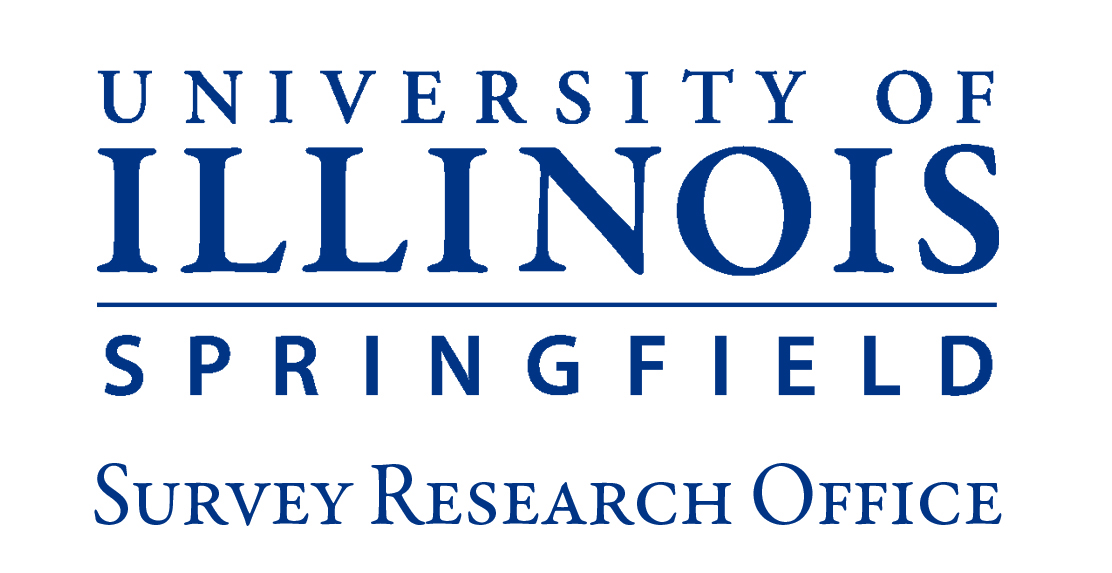 Sponsored by the University of Illinois Springfield Chancellor’s Office, the Center for State Policy and Leadership at UIS, and The Greater Springfield Chamber of CommerceProject OverviewThe Sangamon County Economic Outlook Survey is a survey examining the economic perceptions, expectations, and evaluations of Sangamon County businesses, public, and non-profit organizations. The survey has been conducted biannually (March and September) since 2008 with the goal of providing a longitudinal analysis of the local economy through the lens of area organizations.The 2015 survey results are from 249 local organizations who were contacted in March 2015 by interviewers at the University of Illinois Springfield’s Survey Research Office (SRO). A detailed discussion of this project’s methodology is available in the Transparency Initiative Methodological Report- available at the end of this report. For more information about this survey, please contact Dr. Ashley Kirzinger at akirz2@uis.edu or (217) 206-6591. Special thanks to Richard Schuldt, Dr. Beverly Bunch, Dr. Patricia Byrnes at the University of Illinois Springfield, and Josh Collins at the Greater Springfield Chamber of Commerce for their guidance on this project. Report written by: Ashley Kirzinger, SRO Director Luke Banning, SRO Undergraduate Internwith help from Matthew Case and Tondalaya Reece Intensity Index ScoresThe “Intensity Index Score” is developed using the economic indicator questions, which have consistently appeared in every Outlook Survey. The score is the average of all ratings when the following values are assigned to each response: large decline (-100), small decline (-50), stay the same (0), small increase (+50), and large increase (+100). The Intensity Index score measures the expected change in each of the economic factors over the next 12 months. Table 1.  Business demographics of respondentsExecutive SummaryThe Sangamon County Economic Outlook Survey studies local businesses/firms as well as non-profit and public organizations in order to gauge expectations for the next twelve months across several economic indicators. For over two years, local businesses and organizations’ positive expectations have increased significantly. The Intensity Index Scores (the main indicator for economic expectations) have grown increasingly positive for individual firms, their firm’s sectors, and the overall Sangamon County economy. Since Fall 2012, local firms’ expectations for their own firms have increased 30 points, expectations for their firm’s sector have increased 23 points, and expectations for the overall Sangamon County economy have increased 36 points. All three measures indicate strong positive expectations for the economy over the next 12 months.  Figure 1 displays the longitudinal analysis of Intensity Index Scores (IIS) for the overall Sangamon County economy, respondents’ firm’s sector, and individual firms/businesses/organizations. As seen in the figure, local employers report positive expectations for the overall Sangamon County economy (IIS  of +22) and their firm’s sector (IIS  of +25), but their most positive expectations are for their own organization/firm/business, with an increase in IIS of 18 points, from  an IIS  of +14 in Fall 2014 to an IIS  of +32 in Spring 2015. This is the largest increase in expectations measured in the survey to date.Workers’ Compensation in IllinoisIn 2011, the Illinois General Assembly passed The Illinois Workers’ Compensation Act in order to institute workers’ compensation reforms in the state. In an effort to examine the effectiveness of this reform, one of the topical sections in the Spring 2015 survey includes questions about workers’ compensation in Illinois. Respondents were asked how compensation premiums and requirements affect their business, the number of workers’ compensation claims filed within their organization, and how they deal with workplace injuries. More than half, 52.6 percent, of Sangamon County employers report that Illinois workers’ compensation requirements are unfair to businesses and organizations. In addition, 17.8 percent of respondents report that complying with Illinois workers’ compensation requirements places a “significant burden” on their firm or organization and 36 percent report that it places “somewhat of a burden” (see figure 2). Despite this, only 6.8 percent report that the current workers’ compensation system in Illinois is preventing their firm from hiring new employees.Illinois is a state with one of the highest workers’ compensation premiums. However, it is important to note that its ranking has improved somewhat in recent years. In 2011 (prior to the reform), Illinois was the state with the third highest workers’ compensation premium rate (according to a study conducted by Oregon’s Department of Consumer and Business Services).  In 2014, Illinois was ranked as the state with the seventh highest workers’ compensation premium rate with $2.35 per $100 of payroll, or 127 percent of the national median. A study by the Workers Compensation Research Institute showed that since instituting the reforms, there have been significant decreases in medical fees associated with workers’ compensation in Illinois. Interestingly, while Sangamon County employers have negative evaluations of Illinois compensation premiums, when they are asked to guess where Illinois places on the rankings, they actually gave Illinois a higher ranking (13th), instead of the 7th ranking that it earned in 2014. The Sangamon County EconomyThe Spring 2015 survey indicates very positive expectations for the overall Sangamon County economy. Table 3 displays the current Intensity Index Scores, the Fall 2014 Intensity Index scores, as well as the changes between the scores. In general, respondents’ expectations are more positive for Sangamon County now than in the fall. Respondents have more positive expectations on all economic indicators including a significant increase in expectations for contributions to non-profits. In the Fall 2014 report, researchers drew specific attention to the fact that Sangamon County employers, on average, had been pessimistic about expected contributions to non-profit organizations as this was the single item in the survey that had not rebounded since the recession. The Spring 2015 survey indicates a significant shift with the first positive expectations since Fall 2010. However, this expectation still lags behind all other overall Sangamon County factors. As seen in figure 3, a majority of employers expect an increase in the overall economy, overall gross sales/revenue, interest rates, and inflation/price of goods.Examining Expectations for Economic SectorsIn examining all respondents’ expectations for each economic sector, we find that the majority of economic sectors expect significant growth while a few sectors (mainly manufacturing, education, natural resources/mining, and public administration) do not expect the same increases over the next 12 months. Still, for all but a few sectors, the Intensity Index Scores display positive expectations (see Table 4). And, respondents remain optimistic about their own firm’s sector, regardless of which sector they work in. For example, while all respondents report negative expectations for the manufacturing sector, on average, those working in manufacturing still report positive expectations.The four sectors that receive the most negative ratings by respondents are public administration (-2), education/educational services (-3), manufacturing (-7), and natural resources/mining (-20). It is important to note that this is the first negative IIS for the education/educational services sector since Fall 2013. In fact, this is the sector that has seen the most movement over the past several years with expectations frequently changing from positive to negative, and vice versa. Once again, the medical/ health care sector is the most positively rated economic sector in Sangamon County with an IIS of +54. This is a thirteen point increase from Fall 2014 and continues an upward trend in expectations regarding the medical/health care sector.  As seen in figure 4, the medical/ health care sector, information sector, financial sector, and construction sector continue to be the most positively rated sectors in Sangamon County; however, the medical/health care sector has significantly higher economic expectations than even these other positively rated sectors.Overall Expectations for “Your” Firm/ OrganizationThe Spring 2015 Survey indicates that expectations for individual businesses/ firms/ organizations over the next 12 months are more positive than the Fall 2014 results (see Table 5). Respondents rate all economic aspects of their own firm/ business/ organization positively, with gross revenue/ sales (IIS of +37) and overall status (IIS of +33) receiving the most positive ratings.Expectations regarding the total number of employees have increased steadily over the past year. In Spring 2014, the survey reported an IIS for “total number of employees” of +6. In Fall 2014, this increased to +11. It currently has an IIS of +16. The current unemployment rate, as reported by the U.S. Bureau of Labor Statistics (found at data.bls.gov), is 6.0 percent, which is a 1.3 percentage point decrease from the unemployment rate of 7.3 percent in Spring 2014. Put another way, local employers report even more positive expectations for employment rates over the next twelve months than they did during a period in which the overall unemployment rate decreased 1.3 percent. As seen in figure 5, a majority of respondents report an expected increase on three out of five measures (profitability, overall status, and gross revenue/ sales). This includes 73.5 percent of respondents reporting they expect an increase in their gross revenue/ sales over the next 12 months. Biggest Challenges Facing Sangamon County EmployersSurvey respondents were asked to identify the three biggest challenges for their business/ firm/ organization over the next 12 months from a list of pre-identified challenges.  As seen in Table 6, government regulations and taxation weigh the heaviest on the minds of local area employers (which is consistent with previous results).  Of the 249 employers who responded to this survey, 39 percent (n=98) report that government regulations and taxation is going to be one of the biggest challenges facing them in the next 12 months.  Two challenges that topped this year’s list are relatively new concerns. Competition from local/state/national firms and availability of skilled trained workers both had over 30 percent of respondents reporting this as one of their three biggest challenges. This represents a 10 percent increase for competition from local/state/national and five percent increase for availability of skilled trained workers. One area in which employers are experiencing a decrease in concern is providing healthcare for employees (including the implementation of the Affordable Care Act).   In Spring 2014, 41.8 percent of employers reported that providing healthcare for their employees was going to be one of their biggest concerns. In Spring 2015, only 24.1 percent of employers report that this is one of their top concerns.  It is important to note that none of the challenges received a majority of respondents reporting that it was going to be one of the three biggest challenges facing their organization over the next twelve months. This may be due to differences in responses among types of sectors (public, non-profit, or private). While all three types of employers report that government regulations and taxation is one of their biggest challenges, a lower percentage of non-profit and public sector respondents report facing this challenge.  Instead, a higher percentage of non-profit employers and public sector employers, than those in the private sector, report that the state government finances is one of their biggest challenges.  The Spring 2015 Topical SectionThe Spring 2015 survey includes three topical sections: an examination of the perceived competitiveness in (or for) respondents’ business/industrial sectors, assets and liabilities for doing business in Sangamon County, and attitudes toward workers compensation regulations.Perceived Competitiveness in (or for) respondents’ sectorsRespondents were asked about perceptions of their industry based on Porter’s model of competitive forces. Additionally, this analysis provides insight on strategic planning processes for potential start-up businesses within Sangamon County.Respondents were asked about the level of difficulty for new firms/organizations to enter their industrial sector nationally and within the boundaries of Sangamon County. Perceived level of difficulty of entering industrial sectors did not vary drastically between the two questions; however, there is a slightly lower perceived level of difficulty in Sangamon County. Seventy percent of respondents report that it is difficult (either “very difficult,” or “somewhat difficult”) for new firms/organizations to enter the market on national level, while 66 percent of respondents report  they feel it is difficult for new firms/organizations to enter their sector in Sangamon County. This somewhat varies across sectors. Respondents within the information and communications system sector had the highest percent (44 percent) who reported that it was “very difficult” to enter their sector while respondents from the manufacturing sector had the highest percent who reported that it was “not difficult at all” to enter their sector with 40 percent saying this.When asked about the level of competitiveness from existing rivals from within their sector, 54.8 percent of respondents feel that their sector is competitive (either “somewhat” or “very”). Typically, a higher level of competitiveness from existing incumbents causes more difficulty for new firms attempting to enter the sector. In Sangamon County, it appears that level of difficulty and level of competitiveness are related, with 66 percent reporting that it is difficult for new businesses to enter the sector within Sangamon County and 54.8 percent reporting that their industrial sector is competitive. In regards to strategic planning for established firms, as well as for new market entrants, product differentiation (how distinct your product is) is a key element in any industry. When asked, 44.4 percent of Sangamon County businesses do not think that their product is that distinct. When asked how difficult, if at all, it is for their product or service to be substituted by a competitor’s product or service in Sangamon County, 18.5 percent of respondents report “not difficult at all” and 25.9 percent report “not very difficult.” In addition, 53.3 percent of respondents state that it is not difficult for customers to affect the price of their product or service by switching to the product or service of their competitor. While the level of competition, in terms of product differentiation and market pressures, is seemingly high in Sangamon County, the survey did find that Sangamon County businesses do not have difficulty obtaining supplies.  Nearly 86 percent of respondents from Sangamon County stated that it is not difficult to obtain their essential supplies. Biggest assets and liabilities for Sangamon County employersThe past two iterations of the Sangamon County Economic Outlook Survey (Fall 2014 and Spring 2015) have included a topical section examining the assets and liabilities for doing business in Sangamon County. Respondents were given 23 items and asked to report whether the item was a “big asset,” “small asset,” “neither asset nor liability,” “small liability,” or “big liability” for doing business in Sangamon County. Table 7 presents the mean and standard deviation (the amount of variation in responses) for each item. Lower scores indicate more positive ratings. As seen in the table, respondents believe that “health care facilities and quality” is the greatest asset for doing business in Sangamon County, while the “total state taxes on business” is the greatest liability. The other top asset in Sangamon County is “proximity to colleges/universities/technical schools.”  It is important to note that there were no significant changes between the Fall 2014 scores and the Spring 2015 scores -- indicating that employers’ attitudes towards these 23 items remained relatively stable. However, the majority of the items (21 out of 23) saw a decrease in scores, indicating a more positive assessment. This may be a result in the change in methodology of the survey (mixed mode to telephone only), or a result of a more positive overall evaluation of the economy.Table 7. Assets or liabilities for doing business in Sangamon County Workers’ Compensation in IllinoisIn 2011, Illinois enacted The Illinois Workers’ Compensation Act in an effort to reform workers’ compensation in the state. Despite this, 52.6 percent of Sangamon County employers report that Illinois workers’ compensation requirements are unfair to businesses and organizations.In addition, 60.2 percent of Sangamon County employers report that since early 2012, workers’ compensation premiums have gone up. This is compared to 35 percent who report that they have stayed the same and only 4.9 percent who report that they have gone down. Sangamon County employers were asked if four different aspects of Illinois workers’ compensation insurance are a significant concern, somewhat of a concern, not much of a concern, or not a concern at all. As seen in figure 7, employers are most concerned with the overall cost of insurance. In fact, it is the only item in which a majority of respondents reported that it was either “a significant concern,” or “somewhat of a concern.”Almost three-fourths of respondents report that in the past twelve months, their firm/organization has not had any workers’ compensation claims filed while 28.3 percent of respondents report that they have had such claims filed. A majority of the respondents (86.6 percent) report that if they had a workplace injury case, their organizations would be able to accommodate the worker. Transparency Initiative Methodological Report 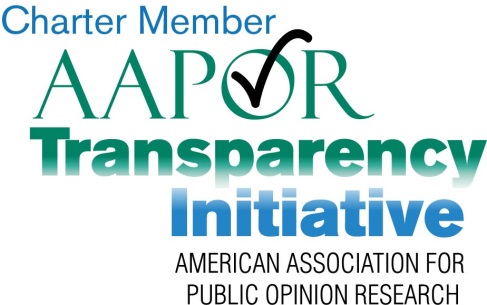 In 2015, the UIS Survey Research Office (SRO) became a charter member of the American Association for Public Opinions Research’s Transparency Initiative (TI). By joining the TI, the SRO is supporting broader and more effective disclosure of research methods by all organizations. The Transparency Initiative provides formal public recognition by AAPOR of an organization's voluntary commitment to abide by the disclosure standards in the AAPOR Code of Professional Ethics and Practices, while benefiting the public by providing more information with which to evaluate the quality of individual surveys. As part of SRO’s continued investment in this initiative, it has committed to providing a detailed methodological report of all of its survey projects. For more information on the TI, please visit http://www.aapor.org/AAPORKentico/Transparency-Initiative.aspx.Sangamon County Economic Outlook Survey The project is sponsored by the Greater Springfield Chamber of Commerce with a contribution from the University of Illinois Springfield’s Chancellor’s Office.  It was conducted by researchers at the University of Illinois Springfield’s Survey Research Office. A steering committee assisted with questionnaire development (comprised of University and Chamber representatives). The topline report includes actual question wording and frequencies for each answer category as well as all open-ended responses.Sample and MethodologyA list of local firms and organizations to be included in the Spring 2015 Sangamon County Economic Outlook Survey was generated by combining previous survey samples as well as the most recent list of Greater Springfield Chamber of Commerce members. By combining these two sources of business data, the Survey Research Office was able to identify 1371 local businesses, firms, or organizations. The SRO sent introductory letters to all of these entities on March 2nd, 2015 explaining the purpose of the project and informing them that they would be contacted via telephone to participate. Telephone interviews began on March 5th, 2015 and concluded on March 26th, 2015. Interviewers asked for the primary contact for the organization but were also trained to ask to speak to any individual within the organization helps with the financial planning. Sample members were contacted between the hours of 9am and 5pm, Monday through Friday. All respondents were contacted at least once with the average number of attempted phone calls of 2.84. The maximum number of attempts for a respondent is 10 attempts. Of the 1371 possible respondents,  103 never answered the telephone, 18 were no longer operating in Sangamon County, and 40 were either wrong numbers or disconnected numbers. One hundred and eighty organizations refused to participate in the survey and 590 organizations were never able to coordinate  a time to complete the interview. Overall, 249 organizations completed the telephone survey- which lasted, on average, 21 minutes. The response rate for this project is 19.1 percent (AAPOR Response Rate 3 which includes estimate proportion of cases of unknown eligibility that are eligible) and the cooperation rate for this project is 58 percent.  The refusal rate is 15.4 percent. The margin of error for this project is plus or minus 5.6 percentage points. When examining subgroups of data respondents, the margin of error will increase. Margins of error for this survey are not adjusted for design effect. In addition, the data is not weighted.For more information on this study, please contact SRO Director, Dr. Ashley Kirzinger at akirz2@uis.edu, or 217-206-6591. Sangamon County Economic Outlook Survey Topline Report(N=249)Section 1: Sangamon County Economic ExpectationsOver the next 12 months, what are your expectations for the local economy in Sangamon County? Do you think each aspect of the local economy will see a large decline, small decline, stay the same, small increase, or large increase?Overall employment (Intensity index score: +17.3)Capital investment (Intensity index score: +15.3)Interest rates (Intensity index score: +25.3)Gross sales/revenue  (Intensity index score: +29.0)Inflation/price of goods  (Intensity index score: +33.1)Contributions to non-profits  (Intensity index score: +5.8)The overall economy  (Intensity index score: +22.1)Section 2: Expectations for Sangamon County Economic SectorsOver the next 12 months, what are your expectations for following economic sectors in Sangamon County? Do you think each aspect of the local economy will see a large decline, small decline, stay the same, small increase, or large increase?Construction (Intensity index score: +28.1)Manufacturing (Intensity index score: -7.0)Wholesale trade (Intensity index score: +16.0)Retail trade (Intensity index score: +26.9)Transportation/ warehousing (Intensity index score: +12.0)Finance/insurance/real estate (Intensity index score: +33.7)Medical/health care (Intensity index score: +53.8)Education/ educational services (Intensity index score: -3.1)Accommodations/food/entertainment/recreation (Intensity index score: +21.5)Information and communications systems (Intensity index score: +31.4)Business and professional support services (Intensity index score: +15.0)Personal services (Intensity index score: +13.4)Natural resources and mining (Intensity index score: -20.3)Public administration (Intensity index score: -1.8)Which of the above economic sectors best describes your firm’s primary economic activity (Intensity index score for own sector: +25.2)Section 3: Expectations for Your Business/Firm/Organization Sangamon County Over the next 12 months, what are your expectations for your business/firm/ organization in Sangamon County? Do you think each aspect of the local economy will see a large decline, small decline, stay the same, small increase, or large increase?Capital investment in firm (Intensity index score: +16.4)Total number of employees (Intensity index score: +15.6)Gross revenue/sales (Intensity index score: +36.8)Profitability (Intensity index score: +26.7)Overall status (Intensity index score: +32.6)Right now, as you look over the next 12 months, what are the three biggest challenges facing your business/firm/organization.Others mentioned: charitable contributions, infrastructure, acquisition of compensation, exposure, funding, fundraising and marketing, governor’s budget, lack of grants and donors, construction, community involvement, money availability, liability insurance and regulations.Section 4: Sangamon County Strengths and Weaknesses This section is the topical portion of the survey and changes during each survey administration. Thinking about businesses or organizations like yours, do you think the following are a big asset, small asset, neither an asset nor a liability, a small liability, or a big liability for doing business in Sangamon County?Cost of/availability of land and expansion possibilitiesAccess to/cost of communications networksAccess/proximity to transportation systems (highway, rail, air)Availability of workforceQuality of workforceTotal state taxes on businessTotal local taxes on businessLocal zoning/permit and regulationsState permits and regulationsLocal business climate and reputationState business climate and reputationWorkers compensation processLocal government incentives to businessState government incentives to businessCrime and public safety servicesBeing located in the state capitalCost of living and housingRecreational, social, and cultural opportunitiesHealth care facilities and qualityEnvironment and climateK-12 education systemProximity to colleges/universities/technical schoolsUtilities- access to/cost of (electricity, natural gas, water supply, waste disposal)For this next set of questions we are interested in learning more about overall perceptions of your firm’s sector. Thinking about the country in general, how difficult, if at all, would you say that it is for new firms/organizations to enter your industrial sector? Would you say it is…And thinking about Sangamon County specifically, how difficult, if at all, would you say that it is for new firms/organizations to enter your industrial sector? Would you say it is…Now thinking about the products or service that you provide. How difficult, if at all, would you say that it is for your product or service to be substituted by a competitor’s product or service in Sangamon County?And how difficult, if at all, is it for Sangamon County customers to affect the price of your product or service? (For instance by shopping elsewhere). How difficult, if at all, is it for your firm or other firms like yours in Sangamon County to obtain supplies? (For instance raw materials, components, labor, and services.) Thinking about the rivalry or competitiveness of firms within your industrial sector, how competitive, if at all, is your sector in general?   (For instance, pricing strategies, marketing, advertising campaigns). Is it…In this next section we are interested in learning about your views on workers’ compensation in Illinois.First, would you say that Illinois workers’ compensation requirements are:Now thinking specifically about your firm or organization, is complying with Illinois workers’ compensation requirements:In the past twelve months, have you seen your premiums go up, go down, or have they largely stayed the same?How about since early 2012, have you seen your premiums go up, go down, or have they largely stayed the same?When thinking about Illinois workers’ compensation insurance, how much of a concern, if, at all, are each of the following items…Overall cost of the insurance?Working with insurance companies?Working with employees through the settlement dispute process?Working with Illinois Workers’ Compensation Commission?Thinking about the county overall, if you were to place Illinois on a scale of 1 to 50, with 1 representing the state with the lowest average workers’ compensation premiums and 50 representing the state with the highest average workers’ compensation premiums, where would you place Illinois?In the past twelve months, has your firm or organization had any workers’ compensation claims filed?Thinking about your firm or organization, if you had a workplace injury case how likely, if at all, would your firm or organization be to accommodate the worker with, for example, restricted work or being reassigned to a job that accommodates the injury?Would you say that the current workers’ compensation system in Illinois is:Section 5: Demographic InformationThis last section is used for analysis purposes only and is not intended to identify respondents.Are you in the private sector, non-profit sector, or public sector?How many years has your organization been operating in your current location:How many years has your organization been operating in Sangamon County:How many years has your organization been operating in Illinois:Number of total full-time employees:Is there anything else you would like to tell us about your economic outlook for the next 12 months?ResponsesValid frequencySectorPrivate sector (for-profit)17269.4%Non-profit sector4216.9%Public sector (government)3313.4%Primary Economic ActivityConstruction3213.8%Manufacturing52.2%Wholesale trade52.2%Retail trade3113.4%Transportation/warehousing114.7%Finance/insurance/real estate3715.9%Medical/health care198.2%Education/educational services177.3%Accommodations/food/entertainment/recreation166.9%Information and communication systems93.9%Business and professional support services2410.3%Personal services177.3%Natural resources and mining31.3%Public administration62.6%Years in operationMeanMedianNumber of years in current location22.913.0Number of years in Sangamon County32.021.0Number of years in Illinois37.225.0Number of employeesLess than 5 employees8233.3%5-14 employees7530.5%15-29 employees2711.0%30-44 employees176.9%45-59 employees104.1%60-79 employees52.0%80-99 employees52.0%100-149 employees52.0%150-299 employees114.5%300 or more employees93.7%Table 3. Intensity Index Scores for overall Sangamon County factorsTable 3. Intensity Index Scores for overall Sangamon County factorsTable 3. Intensity Index Scores for overall Sangamon County factorsTable 3. Intensity Index Scores for overall Sangamon County factorsSpring 2015 IISFall 2014 IISDifference (Spring 2015- Fall 2014)Difference (Spring 2015- Fall 2014)Difference (Spring 2015- Fall 2014)Difference (Spring 2015- Fall 2014)Overall employment+17+10+7+7+7+7Capital investment+15+11+4+4+4+4Interest rates+25+22+3+3+3+3Gross sales/revenue+29+19+10+10+10+10Inflation/ price of goods+33+40-7-7-7-7Contributions to non-profits+6-11+17+17+17+17Overall economy+22+8+14+14+14+14Table 4. Intensity Index Scores for specific economic sectorsTable 4. Intensity Index Scores for specific economic sectorsTable 4. Intensity Index Scores for specific economic sectorsTable 4. Intensity Index Scores for specific economic sectorsSpring 2015 IISFall 2014 IISDifference(Spring 2015- Fall 2014)Difference(Spring 2015- Fall 2014)Spring 2015 IISFall 2014 IISDifference(Spring 2015- Fall 2014)Difference(Spring 2015- Fall 2014)Own firm's sector+25+11+14+14Construction+28+19+9+9Manufacturing-7-10+3+3Wholesale trade+16+5+11+11Retail trade+27+8+17+17Transportation/ warehousing+12+4+8+8Finance/ insurance/ real estate+34+18+16+16Medical/ health care+54+41+13+13Education/ educational services-3+6-9-9Accommodations/ food/ entertainment / recreation+21+7+14+14Information and communications systems+31+19+12+12Business and professional services+15+10+5+5Personal services+13+6+7+7Natural resources/ mining-20-14-6-6Public administration-2-4+2+2Table 5. Intensity Index Scores for own firm/ business/ organization expectationsTable 5. Intensity Index Scores for own firm/ business/ organization expectationsTable 5. Intensity Index Scores for own firm/ business/ organization expectationsTable 5. Intensity Index Scores for own firm/ business/ organization expectationsSpring 2015 IISFall 2014 IISDifference (Spring 2015 - Fall 2014)Spring 2015 IISFall 2014 IISDifference (Spring 2015 - Fall 2014)Capital investment+16+8+8Total number of employees+16+11+5Gross revenue/ sales+37+14+23Profitability+27+9+18Overall status+33+14+19Table 6.  Biggest Challenges Facing Sangamon County EmployersTable 6.  Biggest Challenges Facing Sangamon County EmployersValid percent(n)Government regulations and taxation39.3% (98)Competition from local/ state/ national firms34.5% (86)Availability of skilled/ trained workers31.3% (78)State government finances30.5% (76)Employee (union and nonunion) compensation and benefits  (not healthcare)24.5% (61)Healthcare for employees (e.g., Affordable Care Act)24.1% (60)Consumer confidence/ spending22.9% (57)Energy prices12.8% (32)Commodity prices12.4% (31)Interest rates12.0% (30)Inflation9.6% (24)Global competition4.0% (10)Asset or liability?Fall 2014 scoresSpring 2015 scoresChange in scoresHealth care facilities and quality1.96(.870)1.66(.874)-.30Proximity to colleges/universities/technical schools2.35(.844)2.02(.868)-.33Cost of living and housing2.57(1.01)2.21(1.07)-.36Access/proximity to transportation systems (highway, rail, air)2.59(.902)2.45(1.08)-.14Crime and public safety services2.71(.888)2.60(1.04)-.11Being located in the state capital2.72(.871)2.28(.976)-.44Recreational, social, and cultural opportunities2.75(.851)2.53(1.03)-.22Cost of/ availability of land and business or expansion possibilities2.78(.818)2.81(1.05)+.03Access to/cost of communications networks2.81(.808)2.79(.947)-.02Utilities- access to/cost of (electricity, natural gas, water supply, waste disposal)2.83(1.00)2.75(1.14)-.08Environment and climate2.87(.841)2.80(1.03)-.07Local government incentives to business2.91(.905)2.94(.952)+.03K-12 education system2.92(.929)2.67(1.07)-.25Local business climate and reputation2.94(1.05)2.40(1.13)-.54Availability of workforce2.98(1.05)2.89(1.27)-.07Quality of workforce3.01(1.16)2.79(1.35)-.22State government incentives to business3.22(.973)3.19(1.12)-.02Local zoning/permits and regulations3.50(.849)3.41(.904)-.09State permits and regulations3.65(.814)3.60(.949)-.05Total local taxes on business3.72(.976)3.66(.937)-.06State business climate and reputation3.81(1.17)3.68(1.28)-.13Workers compensation processes3.82(.969)3.80(.965)-.92Total state taxes on business4.05(1.00)3.99(.980)-.06Valid percent(n)Large decline0.4% (1)Small decline10.3% (25)Stay the same44.2% (107)Small increase44.2% (107)Large increase0.8% (2)Don’t know(6)Refused(0)Valid percent(n)Large decline1.3% (3)Small decline14.0% (32)Stay the same41.0% (94)Small increase40.2% (92)Large increase3.5% (8)Don’t know(19)Refused(0)Valid percent (n)Large decline0.4% (1)Small decline5.9% (14)Stay the same37.6% (89)Small increase54.9% (130)Large increase1.3% (3)Don’t know(11)Refused(0)Valid percent(n)Large decline1.2% (3)Small decline7.9% (19)Stay the same27.0% (65)Small increase59.3% (143)Large increase4.6% (11)Don’t know(7)Refused(0)Valid percent(n)Large decline0% (0)Small decline3.4% (8)Stay the same32.5% (77)Small increase58.6% (139)Large increase5.5% (13)Don’t know(11)Refused(0)Valid percent(n)Large decline1.7% (2)Small decline14.6% (26)Stay the same55.4% (133)Small increase27.1%(65)Large increase1.3% (3)Don’t know(7)Refused(1)Valid percent(n)Large decline0.8% (2)Small decline10.7% (26)Stay the same32.6% (79)Small increase55.0% (133)Large increase0.8% (2)Don’t know(6)Refused(0)Valid percent(n)Large decline0.4% (1)Small decline12.3% (29)Stay the same27.2% (64)Small increase50.6% (119)Large increase9.4% (22)Don’t know(13)Refused(0)Valid percent(n)Large decline0.9% (2)Small decline27.1% (62)Stay the same58.1% (133)Small increase13.1% (30)Large increase0.9% (2)Don’t know(19)Refused(0)Valid percent(n)Large decline0% (0)Small decline5.1% (11)Stay the same59.3% (128)Small increase34.3% (74)Large increase1.4% (3)Don’t know(32)Refused(0)Valid percent(n)Large decline0% (0)Small decline11.5% (27)Stay the same26.4% (62)Small increase59.1% (139)Large increase3.0% (7)Don’t know(13)Refused(0)Valid percent(n)Large decline0% (0)Small decline7.4% (16)Stay the same64.5% (140)Small increase24.9% (54)Large increase3.2% (7)Don’t know(31)Refused(0)Valid percent(n)Large decline0.4% (1)Small decline6.3% (15)Stay the same23.0% (55)Small increase66.1% (158)Large increase4.2% (10)Don’t know(9)Refused(0)Valid percent(n)Large decline1.3% (3)Small decline2.5% (6)Stay the same15.2% (36)Small increase49.4% (117)Large increase31.6% (75)Don’t know(11)Refused(0)Valid percent(n)Large decline2.9% (7)Small decline24.5% (59)Stay the same51.5% (124)Small increase18.3% (44)Large increase2.9% (7)Don’t know(7)Refused(0)Valid percent(n)Large decline0.4% (1)Small decline8.4% (20)Stay the same42.7% (102)Small increase44.8% (107)Large increase3.8% (9)Don’t know(9)Refused(0)Valid percent(n)Large decline0.4% (1)Small decline1.3% (3)Stay the same40.2% (94)Small increase51.3% (120)Large increase6.8% (16)Don’t know(14)Refused(0)Valid percent(n)Large decline0.4% (1)Small decline7.7% (18)Stay the same53.8% (126)Small increase37.6% (88)Large increase0.4% (1)Don’t know(14)Refused(0)Valid percent(n)Large decline0.9% (2)Small decline10.0% (23)Stay the same51.9% (120)Small increase35.9% (83)Large increase1.3% (3)Don’t know(16)Refused(1)Valid percent(n)Large decline6.6% (14)Small decline37.7% (80)Stay the same46.2% (98)Small increase8.5% (18)Large increase0.9% (2)Don’t know(36)Refused(0)Valid percent(n)Large decline2.2% (5)Small decline24.1% (55)Stay the same50.9% (116)Small increase20.6% (47)Large increase2.2% (5)Don’t know(20)Refused(0)Valid percent(n)Construction13.8% (32)Manufacturing2.2% (5)Wholesale trade2.2% (5)Retail trade13.4% (31)Transportation/warehousing4.7% (11)Finance/insurance/real estate15.9% (37)Medical/health care8.2% (19)Education/educational services7.3% (17)Accommodations/food/entertainment/recreation6.9% (16)Information and communication systems3.9% (9)Business and professional support services10.3% (24)Personal services7.3% (17)Natural resources and mining1.3% (3)Public administration2.6% (6)Don’t know(15)Refused(1)Valid percent(n)Large decline1.3% (3)Small decline10.5% (25)Stay the same49.2% (117)Small increase32.4% (77)Large increase6.7% (16)Don’t know(9)Refused(1)Valid percent(n)Large decline0.4% (1)Small decline8.9% (22)Stay the same52.8% (130)Small increase34.6% (85)Large increase3.3% (8)Don’t know(2)Refused(0)Valid percent(n)Large decline2.1% (5)Small decline7.1% (17)Stay the same17.2% (41)Small increase62.2% (148)Large increase11.3% (27)Don’t know(9)Refused(1)Valid percent(n)Large decline2.1% (5)Small decline9.2% (22)Stay the same30.4% (72)Small increase50.0% (120)Large increase8.3% (20)Don’t know(8)Refused(0)Valid percent(n)Large decline1.3% (3)Small decline3.8% (9)Stay the same32.6% (78)Small increase53.1% (127)Large increase9.2% (22)Don’t know(9)Refused(0)Number of responsesGovernment regulations and taxation98Competition from local/ state/ national firms86Availability of skilled/ trained workers78State government finances76Employee (union and nonunion) compensation and benefits  (not healthcare)61Healthcare for employees (e.g., Affordable Care Act)60Consumer confidence/ spending57Energy prices32Commodity prices31Interest rates30Inflation24Global competition10Government regulations and taxation98Competition from local/ state/ national firms86Availability of skilled/ trained workers78Valid percent(n)Big asset13.0% (30)Small asset20.4% (47)Neither an asset nor liability46.1% (106)Small liability13.5% (31)Big liability7.0% (16)Don’t know(17)Refused(1)Valid percent(n)Big asset8.4% (20)Small asset29.5% (70)Neither an asset nor liability39.2% (93)Small liability20.3% (48)Big liability2.5% (6)Don’t know(10)Refused(1)Valid percent(n)Big asset23.8% (57)Small asset27.5% (66)Neither an asset nor liability32.1% (77)Small liability13.8% (33)Big liability2.9% (7)Don’t know(7)Refused(1)Valid percent(n)Big asset14.6% (35)Small asset30.0% (72)Neither an asset nor liability19.6% (47)Small liability23.3% (56)Big liability12.5% (30)Don’t know(7)Refused(1)Valid percent(n)Big asset21.8% (53)Small asset24.3% (59)Neither an asset nor liability20.6% (50)Small liability19.3% (47)Big liability14.0% (34)Don’t know(4)Refused(1)Valid percent(n)Big asset2.1% (5)Small asset4.3% (10)Neither an asset nor liability23.0% (54)Small liability34.0% (80)Big liability36.6% (86)Don’t know(1)Refused(2)Valid percent(n)Big asset3.4% (8)Small asset4.6% (11)Neither an asset nor liability32.5% (77)Small liability41.8% (99)Big liability17.7% (42)Don’t know(10)Refused(1)Valid percent(n)Big asset2.6% (6)Small asset8.1% (19)Neither an asset nor liability47.9% (112)Small liability28.6% (67)Big liability12.8% (30)Don’t know(12)Refused(2)Valid percent(n)Big asset1.7% (4)Small asset9.4% (22)Neither an asset nor liability34.9% (82)Small liability35.7% (84)Big liability18.3% (43)Don’t know(12)Refused(1)Valid percent(n)Big asset22.9% (55)Small asset37.5% (90)Neither an asset nor liability20.4% (49)Small liability14.6% (35)Big liability4.6% (11)Don’t know(7)Refused(1)Valid percent(n)Big asset6.8% (16)Small asset14.8% (35)Neither an asset nor liability19.0% (45)Small liability23.2% (55)Big liability36.3% (86)Don’t know(10)Refused(1)Valid percent(n)Big asset2.1% (5)Small asset3.8% (9)Neither an asset nor liability34.3% (82)Small liability31.4% (75)Big liability28.5% (68)Don’t know(7)Refused(2)Valid percent(n)Big asset6.4% (15)Small asset23.0% (54)Neither an asset nor liability46.4% (109)Small liability18.3% (43)Big liability6.0% (14)Don’t know(11)Refused(2)Valid percent(n)Big asset6.0% (14)Small asset19.4% (45)Neither an asset nor liability40.5% (94)Small liability17.7% (41)Big liability16.4% (38)Don’t know(14)Refused(2)Valid percent(n)Big asset13.6% (33)Small asset36.4% (88)Neither an asset nor liability31.4% (76)Small liability13.6% (33)Big liability5.0% (12)Don’t know(5)Refused(1)Valid percent(n)Big asset23.0% (56)Small asset37.9% (92)Neither an asset nor liability30.5% (74)Small liability5.8% (14)Big liability2.9% (7)Don’t know(4)Refused(1)Valid percent(n)Big asset27.6% (67)Small asset41.2% (100)Neither an asset nor liability17.3% (42)Small liability10.3% (25)Big liability3.7% (9)Don’t know(4)Refused(1)Valid percent(n)Big asset13.1% (32)Small asset43.9% (107)Neither an asset nor liability24.6% (60)Small liability13.9% (34)Big liability4.5% (11)Don’t know(3)Refused(1)Valid percent(n)Big asset54.5% (134)Small asset29.7% (73)Neither an asset nor liability12.2% (30)Small liability2.4% (6)Big liability1.2% (3)Don’t know(1)Refused(1)Valid percent(n)Big asset11.8% (29)Small asset24.9% (61)Neither an asset nor liability40.0% (98)Small liability18.0% (44)Big liability5.3% (13)Don’t know(2)Refused(1)Valid percent(n)Big asset15.4% (36)Small asset28.6% (67)Neither an asset nor liability33.8% (79)Small liability17.9% (42)Big liability4.3% (10)Don’t know(12)Refused(2)Valid percent(n)Big asset29.0% (71)Small asset47.3% (116)Neither an asset nor liability17.6% (43)Small liability5.3% (13)Big liability0.8% (2)Don’t know(2)Refused(1)Valid percent(n)Big asset11.5% (28)Small asset36.9% (90)Neither an asset nor liability25.0% (61)Small liability18.0% (44)Big liability8.6% (21)Don’t know(3)Refused(1)Valid percent(n)Very difficult27.1% (65)Somewhat difficult42.5% (102)Not very difficult17.1% (41)Not difficult at all13.3% (32)Don’t know(8)Refused(0)Valid percent(n)Very difficult24.9% (59)Somewhat difficult41.8% (99)Not very difficult21.9% (52)Not difficult at all11.4% (27)Don’t know(11)Refused(0)Valid percent(n)Very difficult20.2% (49)Somewhat difficult35.4% (86)Not very difficult25.9% (63)Not difficult at all18.5% (45)Don’t know(5)Refused(0)Valid percent(n)Very difficult18.9% (43)Somewhat difficult27.8% (63)Not very difficult26.4% (60)Not difficult at all26.9% (61)Don’t know (18)Refused(3)Valid percent(n)Very difficult2.5% (6)Somewhat difficult11.9% (29)Not very difficult32.1% (78)Not difficult at all53.5% (130)Don’t know(4)Refused(1)Valid percent(n)Very competitive12.9% (28)Somewhat competitive41.9% (90)Not very competitive22.0% (61)Not competitive at all23.2% (44)Don’t know(7)Refused(0)Valid percent(n)Unfair to businesses and organizations52.6% (120)Fair to businesses and organizations20.6% (47)Neither fair nor unfair26.8% (61)Don’t know(19)Refused(1)Valid percent(n)A significant burden17.8% (42)Somewhat of a burden36.0% (85)Not much of a burden22.0% (52)Not a burden at all24.2% (57)Don’t know(11)Refused(1)Valid percent(n)Premiums have gone up44.0% (96)Premiums have gone down2.8% (6)Premiums have largely stayed the same53.2% (116)Don’t know(29)Refused(1)Valid percent(n)Premiums have gone up60.2% (124)Premiums have gone down4.9% (10)Premiums have largely stayed the same35.0% (72)Don’t know(39)Refused(3)Valid percent(n)A significant concern41.1% (102)Somewhat of a concern32.3% (80)Not much of a concern11.7% (29)Not a concern at all9.7% (24)Don’t know(11)Refused(2)Valid percent(n)A significant concern17.6% (41)Somewhat of a concern29.2% (68)Not much of a concern25.3% (59)Not a concern at all27.9% (65)Don’t know(12)Refused(3)Valid percent(n)A significant concern22.2% (45)Somewhat of a concern26.1% (53)Not much of a concern17.2% (35)Not a concern at all34.5% (70)Don’t know(42)Refused(3)Valid percent(n)A significant concern16.3% (30)Somewhat of a concern31.5% (58)Not much of a concern17.4% (32)Not a concern at all34.8% (64)Don’t know(61)Refused(3)Number of responses1 (State with the lowest average premiums)02-10811-20821-303231-405441-495250 (State with the highest average premiums)14Average response37thDon’t know81Refused2Valid percent(n)Yes28.3% (65)No71.7% (165)Don’t know(15)Refused(3)Valid percent(n)Very likely66.0% (157)Somewhat likely20.6% (49)Not very likely7.6% (18)Not likely at all5.9% (14)Don’t know (8)Refused (2)Valid percent(n)Preventing your firm or organization from hiring6.8% (16)Not preventing your firm or organization from hiring45.7% (107)Not currently looking to hire new employees47.4% (111)Don’t know(12)Refused(2)Valid percent(n)Private sector (for profit)69.8% (172)Non-profit sector17.0% (42)Public sector (government)13.4% (33)Don’t know(1)Refused(0)Valid percent(n)2 years or less17.8% (43)3-5 years12.4% (30)6-10 years14.1% (34)11-20 years22.4% (54)21-30 years11.2% (27)31-40 years7.1% (17)41- 50 years2.5% (6)More than 50 years12.4% (30)Valid percent(n)2 years or less10.7% (26)3-5 years6.6% (16)6-10 years8.2% (16)11-20 years23.9% (58)21-30 years17.7% (43)31-40 years10.3% (25)41- 50 years3.7% (9)More than 50 years18.9% (46)Valid percent(n)2 years or less8.3% (20)3-5 years3.3% (8)6-10 years9.1% (22)11-20 years23.6% (57)21-30 years17.4% (42)31-40 years10.7% (26)41- 50 years3.7%(9)More than 50 years24.0% (58)Valid percent(n)Less than 533.3% (82)5-14 employees30.5% (75)15-29 employees11.0% (27)30-44 employees6.9% (17)45-59 employees4.1% (10)60-79 employees2.0% (5)80-99 employees2.0% (5)100-149 employees2.0% (5)150-299 employees4.5% (11)300 or more employees3.7% (9)Don’t know(0)Refused(2)Looking for a very bright outlookBeing somewhat optimistic and hoping for better. Hoping to be better than we were.Cautiously optimistic getting better.Everything looks pretty good in Sangamon County.First part of year for our business on the sale side indicates how the season.Gas prices are going to spur a lot of individual activity.Getting tougherHe wants all the luck and hopefully things work in the companies favor.High looking forward to a good yearHope I’m wrong on the interest rates questionHope it’s rosy!Hope to see a job increase especially amongst minoritiesI am looking forward to increase in business. Revenue and profit will increase.I am optimistic.I don’t think so.I hope things changeI think our outlook depends upon on state budget.I would like Gov. Rauner to take care of the childcare budgetingI’m actually optimistic we are coming out of the recessionI’m gonna just hang in like everyone elseIf Rauner doesn’t turn it around you’re going to have to leave the state to find jobsIllinois needs to get their finances in shape and encourage more corporate and…I’m hopefulImportant to have a mayor and council that are pro-businesses and helping businessesIndustry isn’t growing very much but he is growing because he is outpacing and do…It’s very unclear which cause great deal of conservatism.Just looking positively into the future to continue to grow.Look forward to having a Palazzolo administration and finally some economic devlopmentLooking forward a bit little economic growth.Many of the Don’t Know answers were actually Non-applicable as we are a governmentMoney is ever certainMy business should increaseNeed to continue to provide a service for district 186No NoNoNo everything is fineNo- that would be it!NoNoNo. pretty optimistic.No. There are a lot of federal problems but there is nothing that I can say to…NopeNope have to goNope I think that’s it.Nope.Not muchNot reallyNothingNothing additionalNothing muchOptimisticOptimisticPositivePositive for next 12 months.Sangamon County real estate taxes are too high.She does not think it will be betterState needs to revamp the workers compensation and health care like MedicareThe ag economy will be down for the next couple of yearsThe cuts the governor is making for low income people will not help the currentThe industry they are in, she believes will grow considerably over the next 12 months.The interesting part not reflective in questions asked. Our services tend to beThe rise in minimum wagesThe state fiscal problem are a concern The way the government is ran is disgracefulThey anticipate the changes with the affordable care act are goingThinks interest rates will go up incrementally; Upcoming remodeling projects will take out 15 rooms at a time.Very bleak- we are actually looking at opportunities in other statesWaiting list… thinks they are looking good for them.We are very optimistic- there’s no substitute for hard work!We’re hoping it increasesWish I would know about the funding cuts and to budget as of yet.Wish they would have one on one with state of Texas and Alaska.With the new Governor in place, how is he going to revitalize the economy?Workman’s Compensations needs to get under control!You can’t regulate everything. Government is trying to regulate everything. 